     Montoursville Presbyterian Church                          900 Elm Street, Montoursville, PA                        May 26, 2019     8:15am & 10:45am                                     Morning Worship 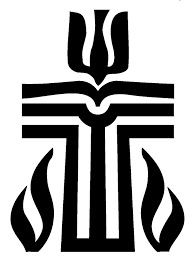 God’s People GatherPlease observe prayerful silence when the prelude begins.WELCOME AND OPENING PRAYER     PRELUDE     “Shall We Gather at the River”     Robert LowryLIGHTING OF THE CHRIST CANDLE    We Praise the Lord*CALL TO WORSHIP      (Psalm 67:1-4)L: May God be gracious to us and bless us and make His face shine upon us—P: That Your ways may be known on earth, Your salvation among all nations.L: May the peoples praise You, O God; may all the peoples praise You.P: May the nations be glad and sing for joy, for You rule the peoples with equity and guide the nations of the earth.*Hymn of Praise:  454   “Blessed Jesus, at Your Word”THE CONFESSION OF SIN      Call to Confession     Prayer of Confession:   Merciful God, we confess that we have not lived as Your holy people in the world. We have closed our hearts to Your love, we have rejected Your good gifts, we have failed to proclaim Your mercy. Forgive what we have done and what we have left undone. Heal us with Your abundant grace, and help us to walk as children of light. Amen.    (Silent Confession)Assurance of Pardon     *Response of Praise:  579   “Gloria Patri”Passing the Peace     L:  The peace of the Lord Jesus Christ be with you.P:  And also with you.Hear God’s Word        CHILDREN’S LESSON 	                                                                                                                                                            PRAYER FOR ILLUMINATION     THE GOSPEL:  John 14:23-29   (pg. 1081/1642)  SPECIAL MUSIC (8:15)     “Make Me a Channel of Your Peace”    Debbie KellerCHORAL ANTHEM (10:45)  “You Raise Me Up”  Chancel Choir THE APOCALYPSE:  Revelation 21:10, 22-22:5   (pg. 1252/1892)Leader: This is the word of the Lord!  People: Thanks be to God!	SERMON       What Will It Be Like?    Rev. David C. Smith*Hymn of Response:  138   “Holy, Holy, Holy! Lord God Almighty!”* AFFIRMATION OF FAITH   (from the Westminster Larger Catechism)Q: What shall be done to the righteous at the day of judgment?A: At the day of judgment, the righteous, being caught up to Christ in the clouds. . . shall be received into heaven, where they shall be fully and forever freed from all sin and misery; filled with inconceivable joy; made perfectly holy and happy both in body and soul, in the company of innumerable saints and angels, but especially in the immediate vision and fruition of God the Father, of our Lord Jesus Christ, and of the Holy Spirit, to all eternity.                   The Disciples Give ThanksTHE PRESENTATION OF TITHES AND OFFERINGS Offertory     “O Land of Rest”    Roger Wilson*Doxology: 592  “Praise God, from Whom All Blessings Flow”*Prayer of DedicationTHE SHARING OF JOYS & CONCERNS    PRAYERS OF THE PEOPLE   The Lord’s Prayer (pg. 16)                      We Go Forth To ServeANNOUNCEMENTS* National Song:  564   “O Beautiful for Spacious Skies”*CHARGE AND BENEDICTION    POSTLUDE    “For All the Saints”    Roger Wilson*Please stand, if ableWorship Leaders   Pastor: Rev. David C. SmithGreeters & Ushers (8:15)  Rob & Barb Hughes   Greeters (10:45)  Andrew & Alex KlepperUshers: D. Shimmel, D. King, M. CilloLiturgist: (8:15)  Carl Fulton     (10:45)  Diane CasellaOrganist: Debbie Keller      Director of Music Ministries: Sam McDonaldThis Week at MPCSunday, May 26th 8:15am  Worship Service (S)9:30am  Sunday School (C)10:45am Worship Service (S)FISH Youth Group End of Year Picnic (MCEC)Monday, May 27th  (Food Pantry/Shep. of the Sts. Delivery)Office Closed8:30am  Prayer Group (MCEC)10:15am-Noon  Yoga (FH)Tuesday, May 28th   (bulletin announcements due) 6:30pm  VBS Meeting (MCEC)Wednesday, May 29th Thursday, May 30th 6:15pm-8:15pm  AA Meeting (FH)6:30pm  Trustee Meeting (MCEC)Friday, May 31st Office Closed10:15am-Noon  Yoga (FH)Saturday, June 1st  1:00pm  Liturgist Training Workshop (S)Sunday, June 2nd 8:15am  Worship Service (S)9:30am  Sunday School (C)10:45am Worship Service (S)Noon-3:00pm  Building Use (FH)Last Week’s Attendance: 8:15am – 32     10:45am – 109Pastor’s Office (570) 368-4747   presbysmith@gmail.comChurch Office: Mon-Thur 9:00-noon  (570) 368-1595E-mail:  montourpc@gmail.com  Website: www.montourpres.orgAnnouncements for the week of May 26, 2019Welcome to the Montoursville Presbyterian ChurchVisitors: Please complete a Visitor Card found in the pew rack and place it in the offering plate.  If you are looking for a church home or membership, please see the Pastor, an Usher, or call the office.To assist with your worship experience, we offer:Personal hearing devices – please see an UsherPew cushions – stored above the coat racks in the NarthexLarge print hymnals – in the NarthexHandicap/family restroom – off the far end of Fellowship HallWorship bags for children – in a basket in the NarthexNursery care for children ages up to 5 years oldStaff:  Deb Rupert, Dorothy Casella and Owen Casella                                    FISH Youth Group
TONIGHT - End of the Year Picnic for all FISHies and their families!  Bring a side dish or dessert and a chair - we will be grilling and hopefully playing some outdoor games.  5:30 pm at the MCEC — See you then!Summer Schedule: We will begin our summer schedule on Sunday, June 9th.  There will be no Sunday school. There will be one Worship Service at 9:30am, followed by Punch on the Porch. Punch on the Porch: The Summer sign-up sheet is on the bulletin board.  Members and organizations are encouraged to volunteer to provide a simple treat.  Punch on the Porch is an opportunity to visit with members of our church family in an informal setting and also to see members who might worship at a different time on Sunday morning. The memorial service for Jean Shoup will be here at the church on     June 15, at 11am. There will be a lunch reception after the graveside portion of the service.Graduate Recognition:  If you know any church members or friends who are graduating from high school or college, please contact the church office at 368-1595 or e-mail: montourpc@gmailcom*NOTE TIME CHANGE*Are you looking for an opportunity to grow in your faith?  We have a wonderful opportunity for you:  come to a liturgist training workshop on Saturday, June 1 at 1:00 pm in the sanctuary!!  It will be an opportunity to understand more deeply how and why our worship service is put together in a particular way as well as providing an opportunity to serve our church family.  This training is for anyone who is a new liturgist, might like to be a liturgist (no commitment necessary!) or even experienced liturgists who can share their experiences and also maybe get a few pointers.  Please talk to Donna Bixler, the chair of the Worship Committee, if you are interested.  Hope to see you there!Krislund Summer Camp 2019     The first week of camp starts June 23rd for 2nd through            12th graders.  The price for the base camp (5 days) is $415.        The Deacons will pay half of the cost for a week of base camp for anyone who would like to attend. Siblings receive a $25 discount.    Bring a friend who has never been to Krislund and you will receive a $50 discount if you have previously attended a summer camp session. Contact Lana Dougherty at 570-368-2290 if you would like a brochure.  You can also find the brochure on www.krislund.org to see the base week schedules.Greeters & Ushers for June 2nd Greeters & Ushers (8:15)  Bob & Doris SchildGreeters (10:45)  Tim & Luann FrantzUshers -  D. Peace, G. Williams, J. Bergen, N. BixlerGreeters & Ushers for June 9th   9:30amGreeters - Tim & Luann FrantzUshers - D. Peace, G. Williams, J. Bergen, N. BixlerGreeters & Ushers for June 16th and June 23rd   9:30amGreeters – Dunkleberger familyUshers – T. Dunkleberger, D. Weiser, C. Weiser, T. DoughertyLiturgists June 2nd – Doc Shearer/Paula Shimmel                                         Prayer ListIllness, recovery and support:  Annetta Almoney, Tom Bailey,      Mary Bennett, Harriett Bernier, Valerian Bixler, Sandie Bradley,       Joey Braunsberg, Roderick Bromley, Toby Bromley, Hedi Campbell,  Dr. Bryan Carlin, Carmela Carr, Sue Clouser, Eric Dawnkaski, Diane Damaska, Ellie English, Charlie Ferrington, Gary Finn, Janine Fisher, Bob Folmar, Jeff Fowler, Terry & Peggy Fry, Barbara & Bobby George, Ryder Getchis, David Haas, Trista Hackenberlg, Sophia Heinbach, Danny Hendrickson, Margaret Hopper, Tom Hoy, Rob Hughes, Skip Hungerford, Peggy Keller, Rob Kline, Richard Koontz, Pat & Joe Korizno, Myra Kovalak, Marcy Kremser, Gene Kurtz, Shirley Livermore, Brooke Marshall, Natalie Mathias, Chaz Merrill, Rebecca Merrill, Jim Mexdorf, Joe Mifsud, David & Hester Miller, Eva Moser, Alex Moyer, Don Nibert, Mary Lou Odell, Owen Packard, Wayne Packard, Brantley Phillips, Joyce Pittenger, Colin Prael, Laura Sanchez, Aliete Sesler, Shirley Shaner, Bob & Judy Shimp, Shelby Simon, Phillip Smith, Rick Smith, Kelly Snyder, Becky Southwelll,  Judy Stanley, Dana Stettler, Jim Swan, Cathy Traister, Corey Twigg, Tom Ulmer,  Keith Wallace, Tom & Vee Weekland, Drew Weiser and family, Virginia Wentzler, Will family, Chris Williams, Drake Williams, Glen & Marieva Williams, Priscilla Wirt, Bobbi Wirth.Military:  Duane (DJ) Burleigh, Ryan Burns, Joe Cardone,  Maj. Brady Cillo, Jessie Confer, Capt. Calvin Farrell, Maj. Laurie Fontaine, Caleb Frantz, Julia Glosek, Ben Hepburn, Dani Kline,         Sgt. J. Patrick Lawracy, Sgt. Eric Littlefield, Jeremy Loveland,         David McCollin, Marissa Patterson, Paul Wenner, Jason Yurek,           All military families       Others:  Nthemba Church (Sister church in Africa), Ministries of MPC, Peace in the World, Camp Krislund, Wildfires in California, Victims of flooding from hurricanes, earthquakes and tsunami in Indonesia, Victims of Sri Lanka bombings.